CENOVÁ NABÍDKAč. 23/07492Datum: 31.5.2023_______________________________________________________________________________________ZÁKAZNÍK:	 									DODAVATEL:	Středisko služeb školám Plzeň							Petr   Pacanda Částkova 78, 326 00 Plzeň						                    Blahousty E60Email:							                                               349 01 ErpužiceIČO: 626 58 603DIČ:CZ6504020534tel.:604 796 087email:info@euro-stile.czVážený zákazníku,Dovolte, abychom Vám poděkovali za důvěru, kterou jste naší firmě projevili, tím, že jste se na nás obrátili s poptávkou na dveře zpracovanou dle Vašich požadavků.Rádi Vám pomůžeme s výběrem dveří a nabídneme Vám kvalitní výrobek a maximální servis za přijatelnou cenu.Jsme rodinná firma, která působí na trhu již 19 let. Zajišťujeme kompletní služby spojené s dodávkou a výměnou oken a dveří, která obsahuje zaměření otvorů pro zpracování cenové nabídky, demontáž, likvidaci, dopravu, montáž nových výrobků, vnitřní zednické začištění, dodávku a montáž doplňků jako jsou parapety, žaluzie, sítě apod.Věříme, že nabízené varianty budou optimálně vyhovovat Vašim požadavkům a těšíme se na další spolupráci.PVC profily:Brügmann / SalamanderPVC okna jsou v provedení, 6-ti komorové, stavební hloubka 73mm – 85mm, okna certifikovaná v autorizované zkušebně, izolační dvojsklo, či trojsklo Ug = 1,1-0,5W/m2K.Zasklení: standardně izolační dvojsklo čí trojsklo, plněné Argonem a s možností použití distančního rámečku (tzv. TEPLÝ RÁMEČEK), který snižuje tepelný most po obvodě a tím také výrazně zabraňuje obvodovému rosení, velká ocelová výztuž.Kování: Součást prvků je pojistka proti chybné manipulaci klik, autopilot, celoobvodové kování s hříbkovým bezpečnostním čepem, zamezení manipulace proti venkovnímu vysazení, mikro ventilace řízená.Záruční a pozáruční servis:Záruka 60 měsíců na PVC prvky, zajištěn i pozáruční servisZáruka 24 měsíců na doplňky k oknům jako jsou žaluzie, sítě, parapety apod.Námi nabízené profily zaručují vynikající stabilitu a tepelnou a akustickou izolaci. Výrobky jsou zapsány v programu zelená úsporám. Na výrobky máme atesty a certifikace. Všechny profily jsou vyráběny ekologickou formou bez přísad olova a kadmia. Tyto škodlivé látky jsou nahrazeny fyziologicky nezávadnými prvky-zinek, kalcium. Tyto profily jsou vhodné pro alergiky a astmatiky-nevylučují žádné výpary obsahující škodlivé látky.VÝPIS PRVKŮ:	                                                            Cena bez DPH	          Počet     Celkem bez DPH						  	     _________________________________________			 	                                              33 550 Kč	   1	   33 550 KčSystém: TERMO EVOLUTION 80 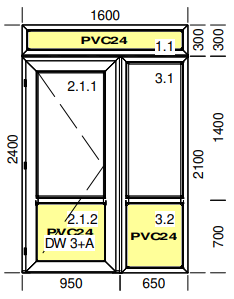 Barva: bílá/bíláZasklení: 4/16/4/16/4Sklo: dvojsklo, teplý distanční rámeček	Kování: ACTIVPILOT STANDARD GAM PCV BRUGMAN- OS => ACTIV, klika/klika, jeden zámek,levé ven,samozavírač                                                                       Cena bez DPH	Počet		Celkem bez DPH						  	_______________________________________		           	                                 27 850 Kč	             1		    27 850 Kč	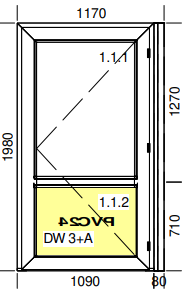 Systém: TERMO EVOLUTION 80 Barva: bílá/bíláZasklení: 4/16/4/16/4,samozavířačSklo: dvojsklo, teplý distanční rámeček,pravé ven	Kování: ACTIVPILOT STANDARD GAM PCV BRUGMAN- OS => ACTIV, klika/klika, jeden zámekTERMÍN VÝROBY: 6–10 týdnů dle vytížení výrobyPLATNOST NABÍDKY: 2 týdnyPLATEBNÍ PODMÍNKY: Zálohová platba 60 % a doplatek po dokončení zakázky.(Lze dohodou)STANOVENÍ DPH: Pro danou cenovou nabídku bylo zkalkulováno DPH dle předběžného uvážení. Stanovení DPH se bude dále řídit dle čestného prohlášení objednatele v součinnosti s platným zákonem o DPH.KALKULACE: Zpracoval: Petr PacandaDvojskloTrojskloPerfect ECO LineBluEvolutionIntertecDvojskloTrojsklo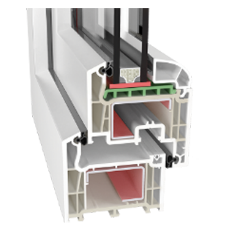 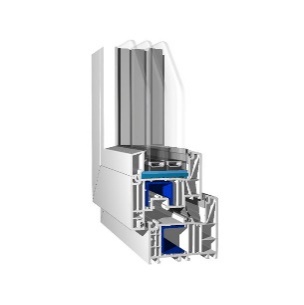 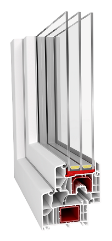 DvojskloTrojskloDvojskloTrojskloDvojskloTrojskloDvojskloTrojskloDvojskloTrojskloStavební hloubka73 mm82 mm85 mmPočetCelkem bez DPHCelková cena bez DPH261 400,00 KčSlužbyMontáž do 3D pěna3 500,00 KčDemontáž                     2 000,00 KčZed.začištění                    2 500,00 KčDOPRAVA ZDARMACELKOVÁ ČÁSTKA ZAKÁZKY bez DPHCELKOVÁ ČÁSTKA ZAKÁZKY bez DPH69 400,00 KčDPH 21%DPH 21%14 574,00 KčCELKOVÁ ČÁSTKA ZAKÁZKY  vč. DPHCELKOVÁ ČÁSTKA ZAKÁZKY  vč. DPH83 974,00 Kč